Australian Capital TerritoryPublic Roads (Molonglo Valley District – Intention to Close) Notice 2020R11/20Notifiable Instrument NI2020-830made under thePublic Roads Act 1902, s 19 (Notices of intention to close unnecessary road)1	Name of instrumentThis instrument is the Public Roads (Molonglo Valley District – Intention to Close) Notice 2020.2	CommencementThis instrument commences on the day after its notification day. 3	Intention to close road reserve	I notify my intention to close part of the Coppins Crossing Road and part of John Gorton Drive road reserve, as I am satisfied it should be closed. 	Part of Coppins Crossing Road and parts of John Gorton Drive road reserve see section 5 of this instrument.4	Objection to the intention to close road reserve	A person who wishes to object to this closure must, within one month after the notification of this instrument, give the objection to the delegate of the Minister:Surveyor-GeneralEnvironment, Planning and Sustainable Development DirectorateGPO Box 158CANBERRA ACT 2601orEmail: digitaldata@act.gov.auAttention: Caroline Oshyer5	Definitions	In this instrument:	part of Coppins Crossing Road and part of John Gorton Drive road reserve means the part of Coppins Crossing Road and the part of John Gorton Drive road reserve, from William Hovel Drive to the northern corner Block 72 Molonglo Valley District, that is identified in the schedule by grey shading as an area of intended road closure.Jeffrey BrownDelegate of the Minister for Planning and Land Management21 December 2020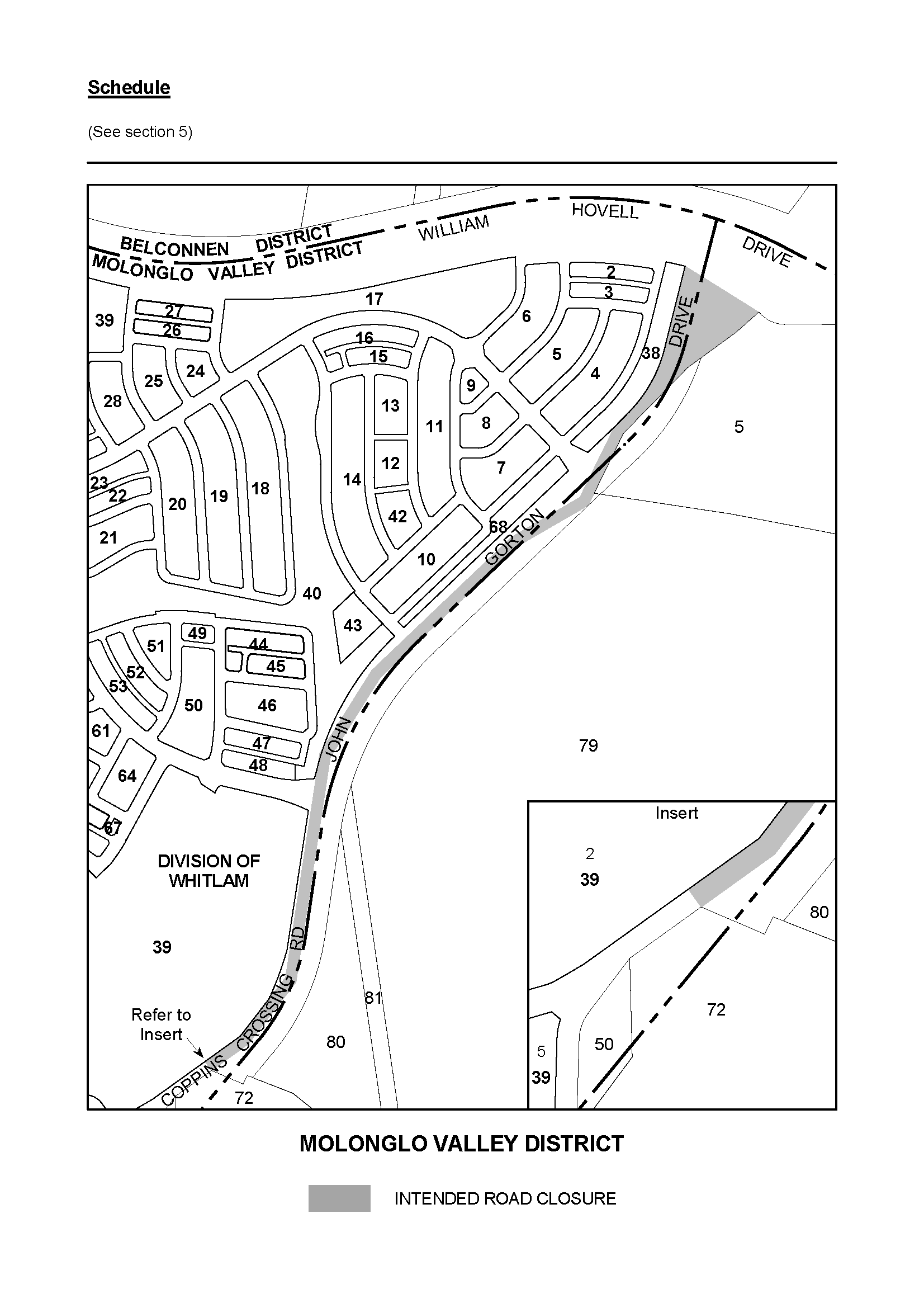 